Área y perímetro de los polígonosDefinición de perímetroEl perímetro de un polígono es igual a la suma de las longitudes de sus lados.Definición de áreaEl área de un polígono es la medida de la región o superficie encerrada por un polígono.Perímetro del trianguloÁrea del triángulo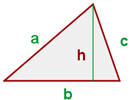 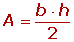 Hallar el área y el perímetro del siguiente triángulo: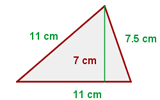 P = 2 · 11 + 7.5 = 29.5 cm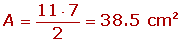 Cuadrado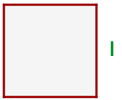 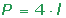 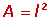 EjemploCalcular el área y el perímetro de un cuadrado de 5 cm de lado.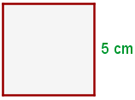 A = 52 = 25 cm2Rectángulo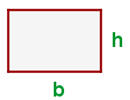 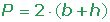 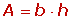 EjemploCalcular el área y el perímetro de un rectángulo de 10 cm de base y 6 cm de altura.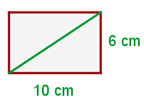 P = 2 · (10 + 6) = 32 cmA = 10 · 6 = 60 cm2Rombo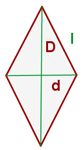 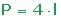 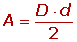 EjemploCalcular el área y el perímetro de un rombo cuyas diagonales miden 30 y 16 cm, y su lado mide 17 cm.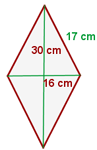 P = 4 · 17 = 68 cm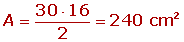 Área del romboide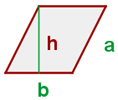 P = 2 · (a + b)A = b · hEjemploCalcular el área y el perímetro de un romboide de 4 y 4.5 cm de lados y 4 cm de altura.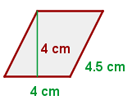 P = 2 · (4.5 + 4) = 17 cmA = 4 · 4 = 16 cm2Área del trapecio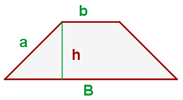 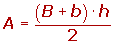 EjemploCalcular el área y el perímetro del siguiente trapecio: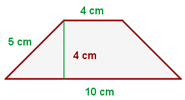 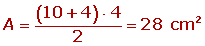 Área de un polígono regular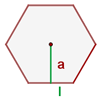 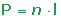 n es el número de lados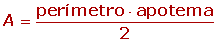 EjemplosCalcular el área y el perímetro de un pentágono regular de 6 cm de lado.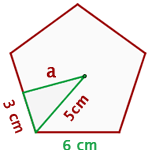 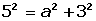 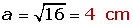 P = 5 · 6 = 30 cm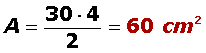 Calcular el área y el perímetro de un hexágono regular inscrito en una circunferencia de 4 cm de radio.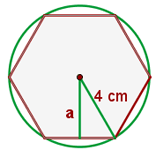 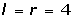 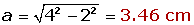 P = 6 · 4 = 24 cmÁrea de un polígono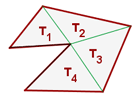 El área se obtiene triangulando el polígono y sumando el área de dichos triángulos.A = T 1 + T 2 + T 3 + T 4EjemploCalcular el área del siguiente polígono: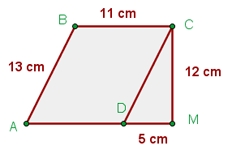 P = 11 · 2 + 5 + 13 + 12 = 52 cmAD = BC; AB = DC  Romboide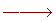 A = A R + A TA = 11 · 12 + (12 · 5 ) : 2 = 162 cm2Problemas de áreas1 Hallar la diagonal, el perímetro y el área del cuadrado: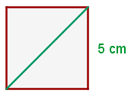 Ejercicio 1 resueltoHallar la diagonal, el perímetro y el área del cuadrado: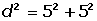 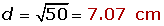 P = 4 · 5 = 20 cmA = 52 = 25 cm22 Hallar la diagonal, el perímetro y el área del rectángulo:3 Hallar el perímetro y el área del trapecio rectángulo: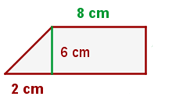 4 Hallar el perímetro y el área del trapecio isósceles: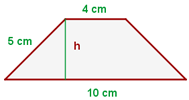 5 Hallar el perímetro y el área del triángulo equilátero: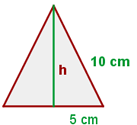 6 Hallar el perímetro y el área del pentágono regular :7 Hallar el área de un hexágono inscrito en una circunferencia de 4 cm de radio.8 Hallar el área de un cuadrado inscrito en una circunferencia de 5 cm de radio.9 Calcular el área de un triángulo equilátero inscrito en una circunferencia de radio 6 cm.10 Determinar el área del cuadrado inscrito en una circunferencia de longitud 18.84 m.11 En un cuadrado de 2 m de lado se inscribe un círculo y en este círculo un cuadrado y en este otro círculo. Hallar el área comprendida entre el último cuadrado y el último círculo.12 El perímetro de un trapecio isósceles es de 110 m, las bases miden 40 y 30 m respectivamente. Calcular los lados no paralelos y el área.13 Si los lados no paralelos de un trapecio isósceles se prolongan, quedaría formado un triángulo equilátero de 6 cm de lado. Sabiendo que el trapecio tiene la mitad de la altura del triángulo, calcular el área del trapecio.14 El área de un cuadrado es 2304 cm². Calcular el área del hexágono regular que tiene su mismo perímetro.15 En una circunferencia de radio igual a 4 m se inscribe un cuadrado y sobre los lados de este y hacia el exterior se construyen triángulos equiláteros. Hallar el área de la estrella así formada.16 A un hexágono regular 4 cm de lado se le inscribe una circunferencia y se le circunscribe otra. Hallar el área de lacorona circular así formada.17 En una circunferencia una cuerda de 48 cm y dista 7 cm del centro. Calcular el área del círculo.18 Los catetos de un triángulo inscrito en una circunferencia miden 22.2 cm y 29.6 cm respectivamente. Calcular la longitud de la circunferencia y el área del círculo.19 Calcular el área de la corona circular determinada por las circunferencias inscrita y circunscrita a un cuadrado de 8 m de diagonal.20 Sobre un círculo de 4 cm de radio se traza un ángulo central de 60°. Hallar el área del segmento circular comprendido entre la cuerda que une los extremos de los dos radios y su arco correspondiente.21 Dado un triángulo equilátero de 6 m de lado, hallar el área de uno de los sectores determinado por la circunferencia circunscrita y por los radios que pasan por los vértices.Triángulo EquiláteroTriángulo IsóscelesTriángulo Escaleno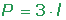 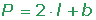 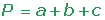 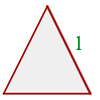 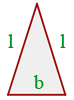 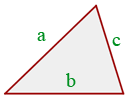 